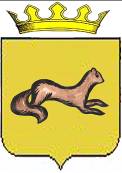 КОНТРОЛЬНО-СЧЕТНЫЙ ОРГАН ОБОЯНСКОГО РАЙОНАКУРСКОЙ ОБЛАСТИ306230, Курская обл., г. Обоянь, ул. Шмидта д.6, kso4616@rambler.ruЗАКЛЮЧЕНИЕна проект решения Представительного Собрания Обоянского района Курской области «Об утверждения Положения о бюджетном процессе в муниципальном районе «Обоянский район» Курской области»Представленным проектом Решения Представительного собрания «Обоянского района» Курской области предлагается утвердить Положение о бюджетном процессе в муниципальном районе «Обоянский район» Курской области.При проведении экспертизы проекта Решения установлено следующее:В соответствии с п. 5. ст. 3 Бюджетного кодекса РФ:«Органы местного самоуправления принимают муниципальные правовые акты, регулирующие бюджетные правоотношения, в пределах своей компетенции в соответствии с настоящим Кодексом.».Пункт 1 ст. 9 Бюджетного кодекса РФ относит к бюджетным полномочиям муниципальных образований «установление порядка составления и рассмотрения проекта местного бюджета, утверждения и исполнения местного бюджета, осуществления контроля за его исполнением и утверждения отчета об исполнении местного бюджета;».Таким образом, представленный проект Решения Представительного Собрания Обоянского района Курской области разработан в соответствии с положениями Бюджетного кодекса РФ.В приложении №1 к указанному проекту содержится техническая ошибка в части установления даты и номера Решения Представительного Собрания Обоянского района Курской области «от 18.10.2013 г. №174».Контрольно-счетный орган Обоянского района Курской области рекомендует Представительному Собранию Обоянского района Курской области рассмотреть предложенный проект Решения на заседании Представительного Собрания Обоянского района Курской области, с учетом изложенных замечаний.Председатель Контрольно-счетного органа Обоянского района Курской области                                           С. Н. Шеверев